Kontakty na organizátory v Přerově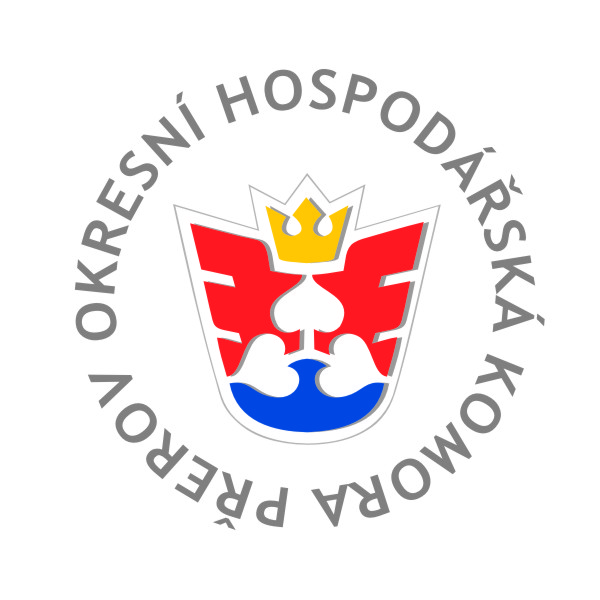 Okresní hospodářská komora v Přerově
Martin Dýčkapověřen řízením úřadutel.: 581 299 728e-mail: dycka@hkprerov.cz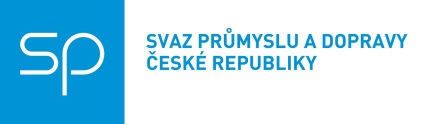 SVAZ PRŮMYSLU A DOPRAVY ČR
Mgr. Richard Koubek
regionální manažer
 
tel.: 225 279 866 mobil: 733 643 511
rkoubek@spcr.cz 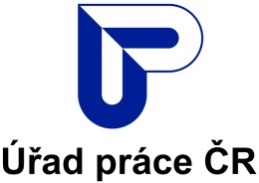 Úřad práce ČR
Ing. Vlastimil Přidal
vedoucí oddělení trhu práce
tel.: 950 155 324
e-mail: vlastimil.pridal@uradprace.cz